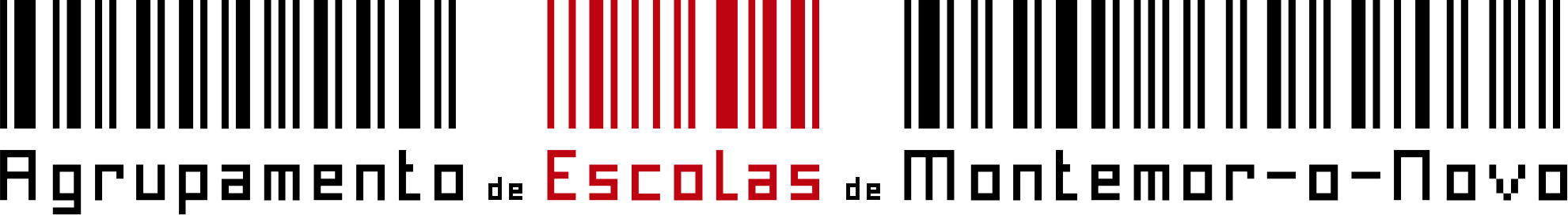 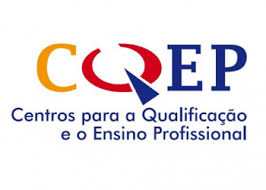 Organização do Portefólio Reflexivo de Aprendizagens:CapaÍndiceIntrodução (expectativas, motivação…)Curriculum vitaeAutobiografia (factos, reflexão, dimensão prospetiva…)Conclusão e apreciação crítica (cumprimento de expectativas, reflexões gerais, perspetivação do futuro…)BibliografiaAnexos (pesquisas e desenvolvimentos sugeridos pelos formadores, documentos oficiais…)